Дата _______________________                                               7 классФамилия, имя учащегося _____________________________________ ПРАКТИЧЕСКАЯ РАБОТА №10«РАСПОЗНАВАНИЕ СЪЕДОБНЫХ И ЯДОВИТЫХ ГРИБОВ. ГРИБЫ КРЫМА».Цель: научиться различать по внешнему виду и особенностям строения съедобные и ядовитые грибы.Оборудование: муляжи съедобных и ядовитых грибов, картинки с изображением грибов.Ход работыРассмотрите предложенные фотографии (муляжи) шляпочных грибов. Найдите у них шляпку и ножку (пенёк).Найдите среди грибов съедобные. Запомните их внешний вид.  Номер и  название грибов запиши в таблицу.Найдите ядовитые грибы. Запомните их внешний вид.  Номер и название грибов запиши в таблицу. Никогда эти грибы не собирайте!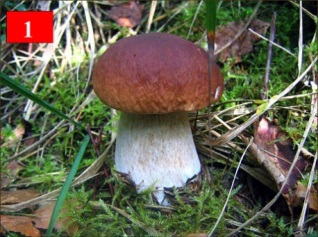 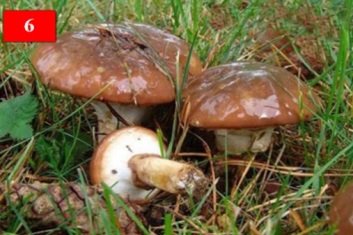 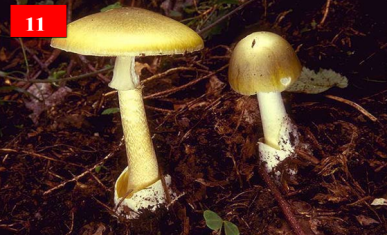 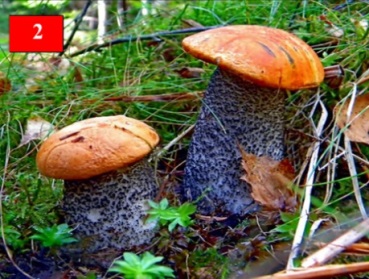 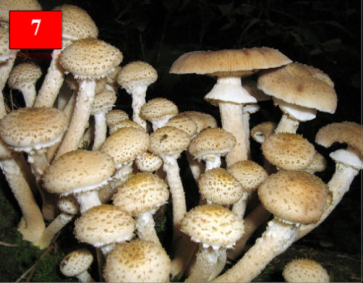 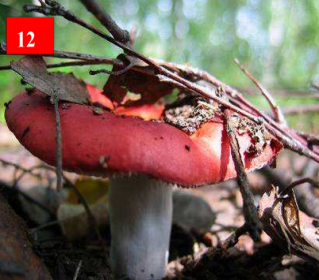 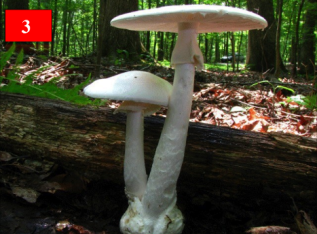 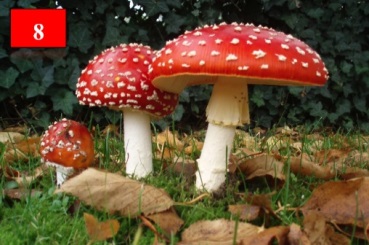 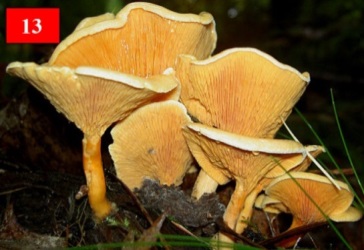 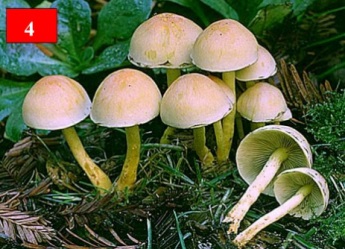 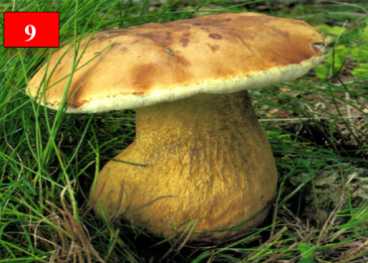 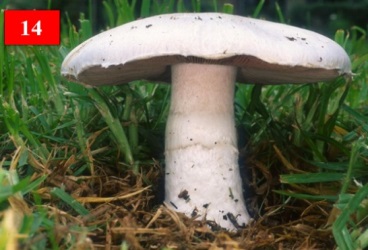 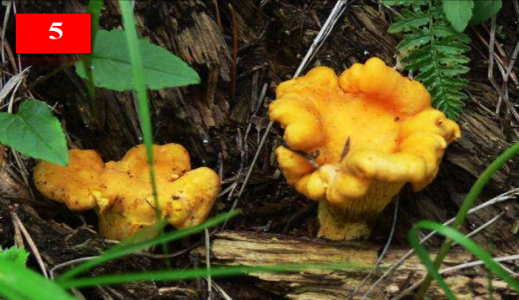 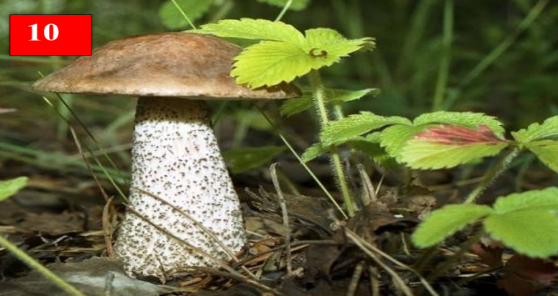 Сделайте вывод о проделанной работе!. Отметьте какие грибы вы встречали в своей местности.___________________________________________________________________________________________________________________________________________________________________________________________________________________________________З А П О М Н И   !!!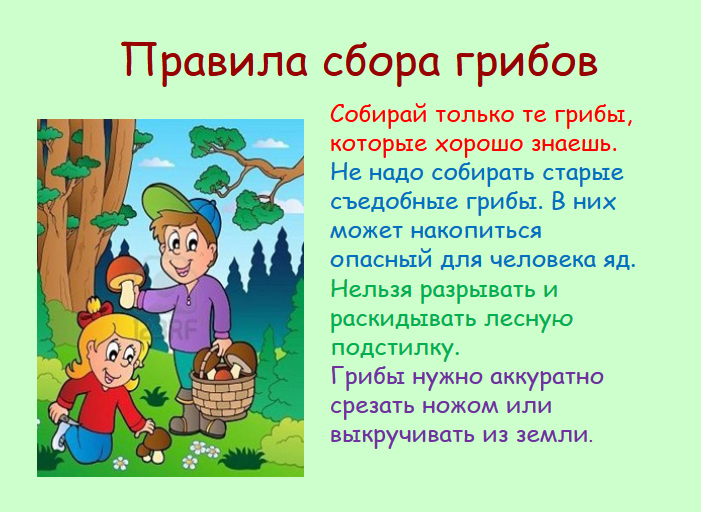 подсказка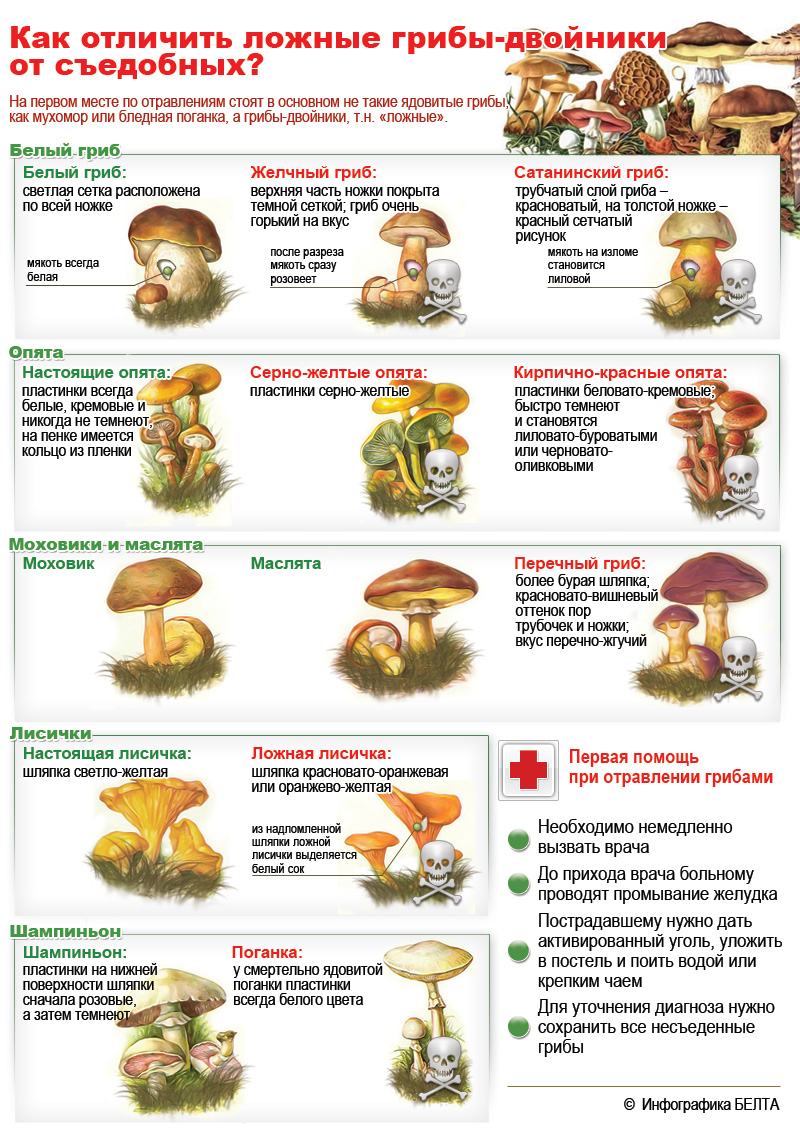 Съедобные грибы соберем в корзинку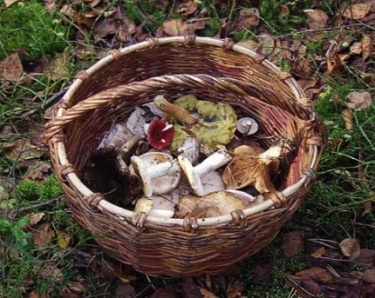 Ядовитые грибы оставим в лесу
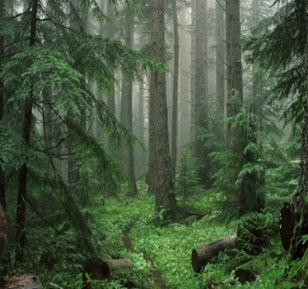 Напишите какие грибы встречаются в КрымуНапишите какие грибы встречаются в Крыму